Приложение 2Сложение и вычитание целых чисел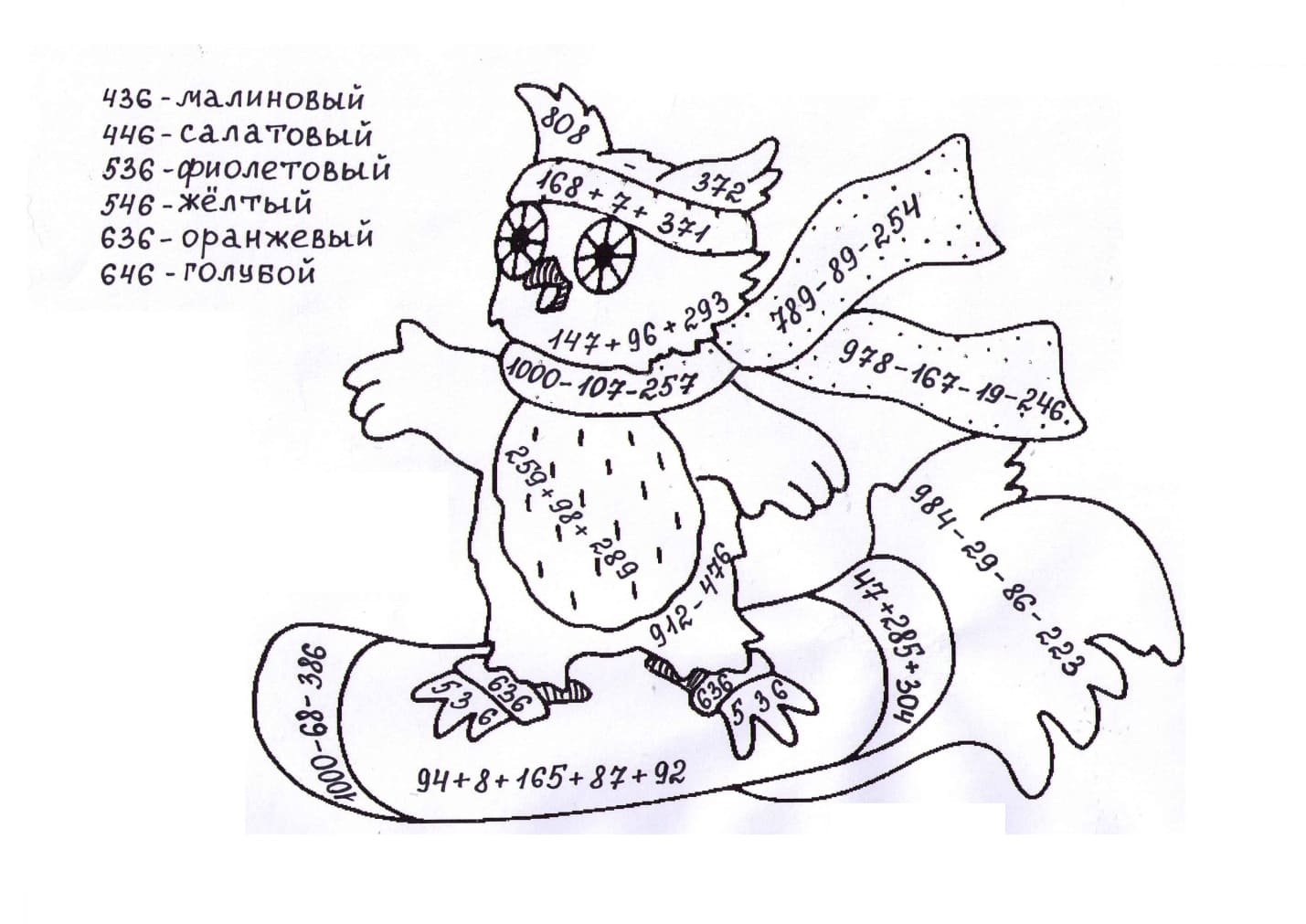 Деление на однозначное число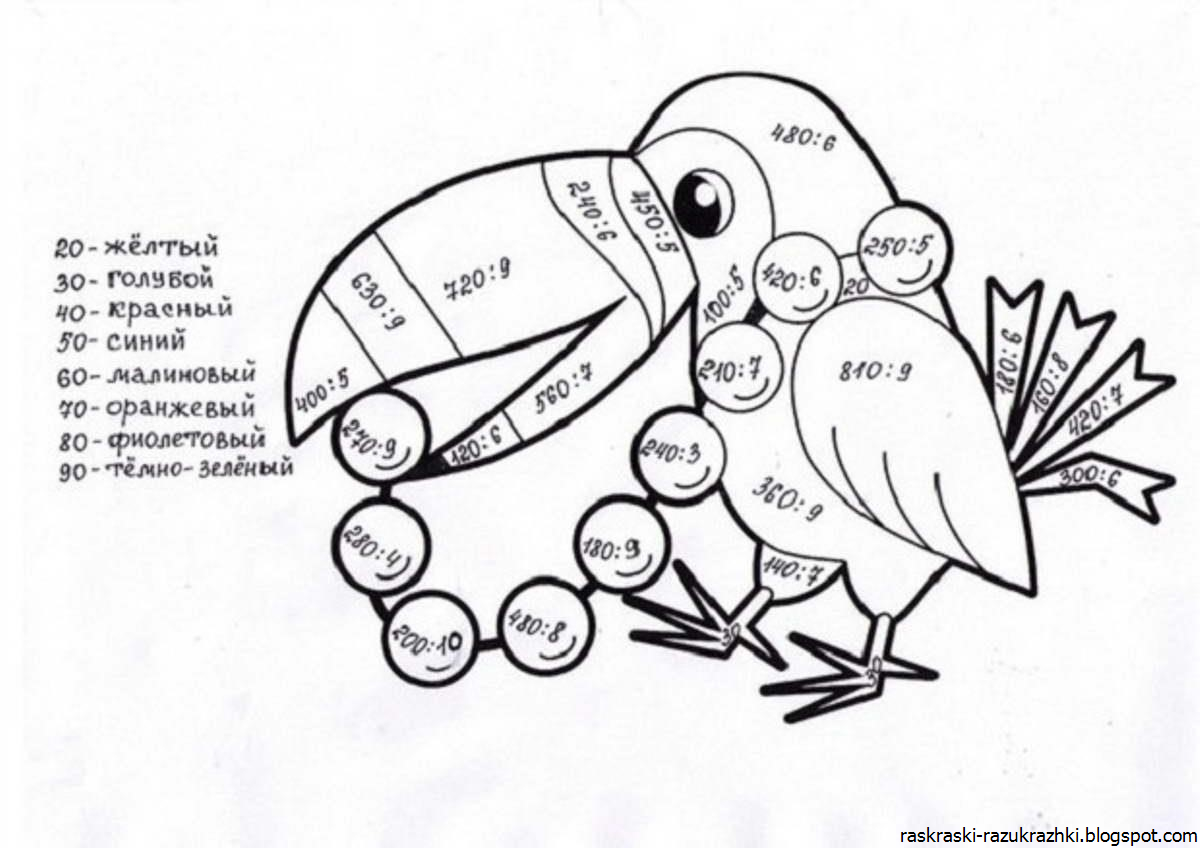 Умножение десятичных дробей на целое число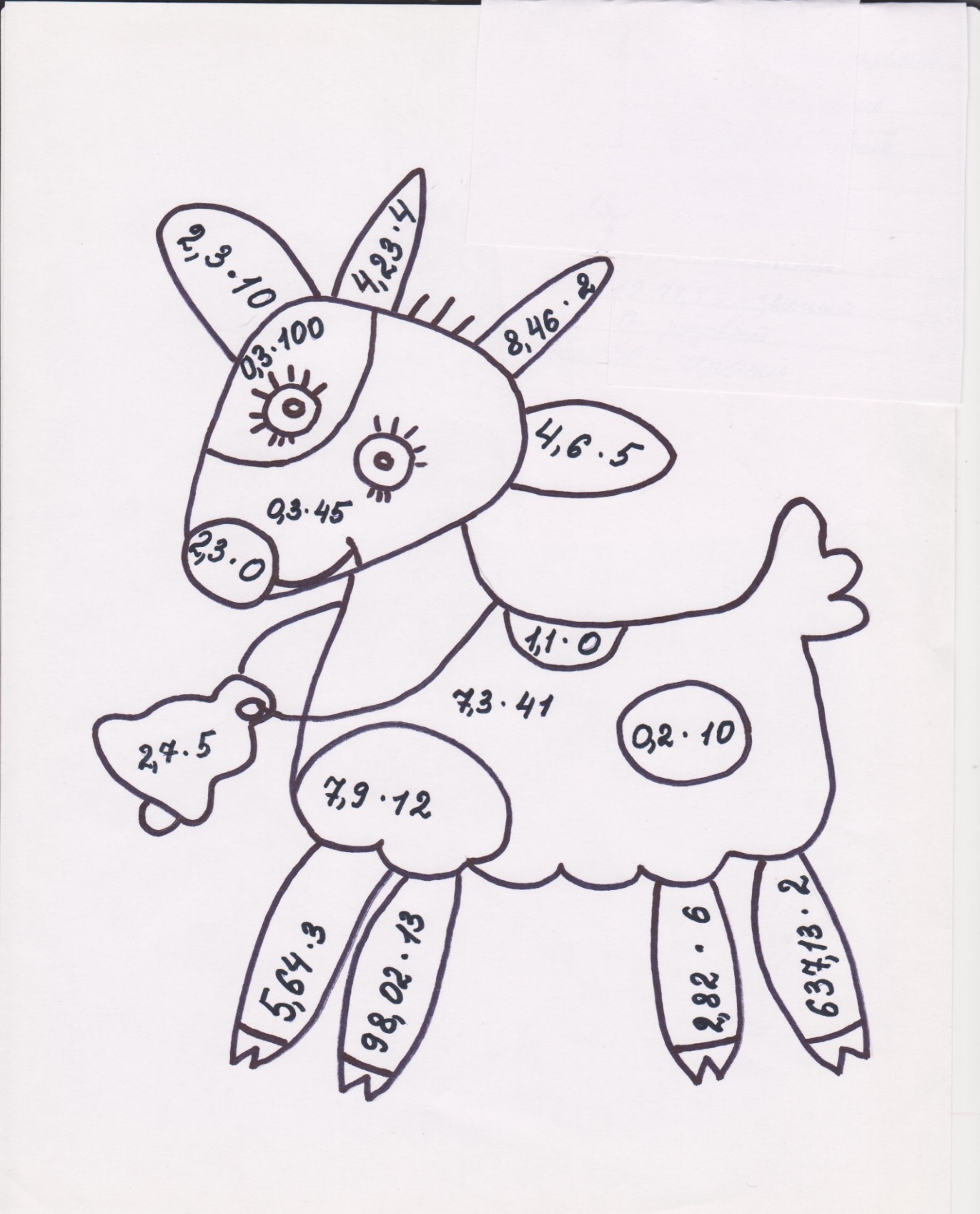 Сложение и вычитание обыкновенных дробей с одинаковыми знаменателями.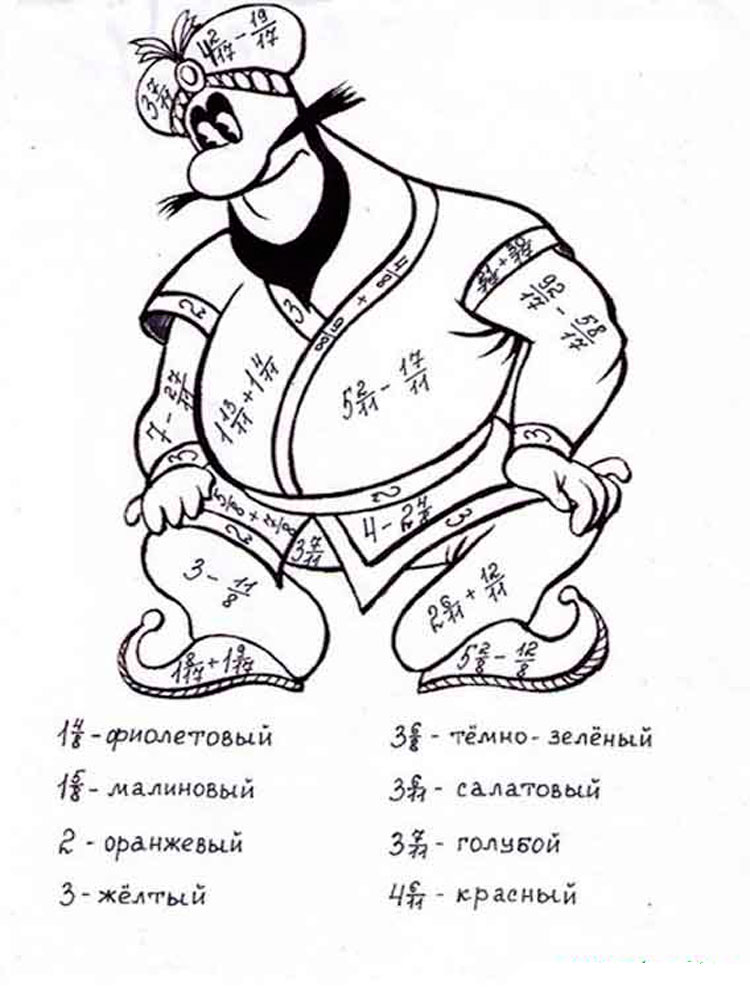 